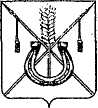 АДМИНИСТРАЦИЯ КОРЕНОВСКОГО ГОРОДСКОГО ПОСЕЛЕНИЯКОРЕНОВСКОГО РАЙОНАПОСТАНОВЛЕНИЕот 20.04.2020   		                                                  			  № 372г. КореновскО предоставлении мер поддержки организациями индивидуальным предпринимателям, арендующимнедвижимое имущество, находящееся в муниципальнойсобственности Кореновского городского поселенияКореновского района (включая земельные участки), а такжеземельные участки, находящиеся в государственнойсобственности до её разграниченияРуководствуясь Федеральным законом от 1 апреля 2020 года № 98-ФЗ «О внесении изменений в отдельные законодательные акты Российской Федерации по вопросам предупреждения и ликвидации чрезвычайных ситуаций»,                           постановлением Правительства Российской Федерации от 3 апреля 2020 года             № 439 «Об установлении требований к условиям и срокам отсрочки уплаты арендной платы по договорам аренды недвижимого имущества»,                               постановлением Правительства Российской Федерации от 3 апреля 2020 года             № 434 «Об утверждении перечня отраслей российской экономики, в наибольшей степени пострадавших в условиях ухудшения ситуации в результате                              распространения новой коронавирусной инфекции», Законом Краснодарского края от 5 ноября 2002 года № 532-КЗ «Об основах регулирования земельных                отношений в Краснодарском крае», постановлением главы администрации                   (губернатора) Краснодарского края от 13 марта 2020 года № 129 «О введении режима повышенной готовности на территории Краснодарского края и мерах по предотвращению распространения новой коронавирусной инфекции                       (COVID-2019)», постановлением главы администрации (губернатора)                        Краснодарского края от 14 апреля 2020 года № 221 «О предоставлении мер              поддержки организациям и индивидуальным предпринимателям, арендующим недвижимое имущество, находящееся в государственной собственности                   Краснодарского края», в целях оказания имущественной поддержки                      субъектам малого и среднего предпринимательства на территории                  Кореновского городского поселения Кореновского района администрация Кореновского городского поселения Кореновского района п о с т а н о в л я е т:1. Утвердить Порядок предоставления отсрочки уплаты арендной                      платы по договорам аренды недвижимого имущества, находящегося в муниципальной собственности Кореновского городского поселения Кореновского района (включая земельные участки), а также земельные                 участки, находящиеся в государственной собственности до её                         разграничения (приложение).2. Общему отделу администрации Кореновского городского поселения Кореновского района (Питиримова) официально опубликовать настоящее постановление и обеспечить его размещение на официальном сайте администрации Кореновского городского поселения Кореновского района в информационно-телекоммуникационной сети «Интернет».3. Контроль за выполнением настоящего постановления возложить                            на заместителя главы Кореновского городского поселения Кореновского       района, начальника отдела по гражданской обороне и чрезвычайным                  ситуациям С.Г. Чепурного.4. Постановление вступает в силу со дня его официального                              опубликования.ГлаваКореновского городского поселенияКореновского района                                                                             М.О. ШутылевПРИЛОЖЕНИЕ УТВЕРЖДЕНпостановлением администрации             Кореновского городского поселенияКореновского района                   от_20.04.2020 № 372ПОРЯДОКпредоставления отсрочки уплаты арендной платы по договорам аренды недвижимого имущества, находящегося в муниципальной собственности Кореновского городского поселения Кореновского района (включая земельные участки), а также земельные участки, находящиеся в государственной собственности до её разграничения1. Настоящий порядок применяется к условиям и срокам отсрочки уплаты арендной платы, предусмотренной в 2020 году за использование недвижимого имущества по договорам аренды недвижимого имущества, которые заключены до принятия в 2020 году органом государственной власти субъекта Российской Федерации в соответствии со статьей 11 Федерального закона "О защите населения и территорий от чрезвычайных ситуаций природного и техногенного характера" по договорам аренды недвижимого имущества, находящихся в муниципальной собственности Кореновского городского поселения Кореновского района (включая земельные участки), заключенным до принятия постановления главы администрации (губернатора) Краснодарского края                             от 13 марта 2020 года № 129 «О введении режима повышенной готовности на территории Краснодарского края и мерах по предотвращению распространения новой коронавирусной инфекции (COVID - 2019)», и арендаторами по которым являются организации и индивидуальные предприниматели, осуществляющие деятельность в отраслях российской экономики, в наибольшей степени пострадавших в условиях ухудшения ситуации в результате распространения новой коронавирусной инфекции (далее соответственно - договор аренды, отсрочка).Отсрочка предоставляется в отношении недвижимого имущества, находящегося в государственной, муниципальной или частной собственности, за исключением жилых помещений.2. Отсрочка уплаты арендной платы в 2020 году предоставляется следующим категориям арендаторов:2.1. Арендаторам, осуществляющим деятельность в отраслях российской экономики, перечень которых утвержден постановлением Правительства Российской Федерации от 3 апреля 2020 года № 434 «Об утверждении перечня отраслей российской экономики, в наибольшей степени пострадавших в условиях ухудшения ситуации в результате распространения новой коронавирусной инфекции».2.2. Арендаторам земельных участков, являющимся собственниками объектов недвижимости, расположенных в границах таких участков, предоставившими отсрочку уплаты арендной платы и (или) уменьшение размера ежемесячной арендной платы в размере не менее 50 % по договорам аренды объектов недвижимого имущества, арендаторами по которым являются организации и индивидуальные предприниматели, осуществляющие деятельность в отраслях российской экономики, перечень которых утвержден постановлением Правительства Российской Федерации от 3 апреля 2020 года               № 434 «Об утверждении перечня отраслей российской экономики, в наибольшей степени пострадавших в условиях ухудшения ситуации в результате распространения новой коронавирусной инфекции».2.3. Арендаторам, не имеющим права на отсрочку уплаты арендной платы в соответствии с пунктом 1 Требований к условиям и срокам отсрочки уплаты арендной платы по договорам аренды недвижимого имущества, утвержденных постановлением Правительства Российской Федерации от 3 апреля 2020 года                 № 439 «Об установлении требований к условиям и срокам отсрочки уплаты арендной платы по договорам аренды недвижимого имущества», являющимся при этом налогоплательщиками, в отношении которых нормативными правовыми актами Краснодарского края предусмотрено продление сроков уплаты налогов и авансовых платежей в 2020 году в бюджет Кореновского городского поселения в условиях режима повышенной готовности на территории Краснодарского края, и осуществляющим основные виды деятельности с использованием арендуемого ими недвижимого муниципального имущества.2.4. Арендаторам земельных участков, являющимся собственниками объектов недвижимости, расположенных в границах таких участков, не имеющих права на отсрочку уплаты арендной платы в соответствии с пунктом 1 Требований к условиям и срокам отсрочки уплаты арендной платы по договорам аренды недвижимого имущества, утвержденных постановлением Правительства Российской Федерации от 3 апреля 2020 года № 439, и в соответствии с подпунктом 2.3. пункта 2. настоящего Порядка, предоставившими по договорам аренды  объектов недвижимого имущества, субъектам малого и среднего предпринимательства, деятельность которых была ограничена в связи с осуществлением мер по противодействию распространения новой коронавирусной инфекции, отсрочку уплаты арендной платы и (или) уменьшение ежемесячной арендной платы в размере не менее 50% по договорам аренды офисных, торговых, складских, выставочных и производственных помещений.Отсрочка уплаты арендной платы в отношении арендатора земельного участка, предусмотренная настоящим подпунктом, устанавливается за период, на который им предоставлена отсрочка уплаты арендной платы и (или) уменьшение ежемесячной арендной платы по договорам аренды объектов недвижимого имущества.3. Отсрочка предоставляется на срок до 1 октября 2020 года начиная с даты введения режима повышенной готовности или чрезвычайной ситуации на территории Краснодарского края на следующих условиях:а) задолженность по арендной плате подлежит уплате не ранее 1 января 2021 г. и не позднее 1 января 2023 г. поэтапно не чаще одного раза в месяц, равными платежами, размер которых не превышает размера половины ежемесячной арендной платы по договору аренды;б) отсрочка предоставляется на срок действия режима повышенной готовности или чрезвычайной ситуации на территории субъекта Российской Федерации в размере арендной платы за соответствующий период и в объеме 50 процентов арендной платы за соответствующий период со дня прекращения действия режима повышенной готовности или чрезвычайной ситуации на территории субъекта Российской Федерации до 1 октября 2020 г.;в) штрафы, проценты за пользование чужими денежными средствами или иные меры ответственности в связи с несоблюдением арендатором порядка и сроков внесения арендной платы (в том числе в случаях, если такие меры предусмотрены договором аренды) в связи с отсрочкой не применяются;г) установление арендодателем дополнительных платежей, подлежащих уплате арендатором в связи с предоставлением отсрочки, не допускается;д) размер арендной платы, в отношении которой предоставляется отсрочка, может быть снижен по соглашению сторон;е) если договором аренды предусматривается включение в арендную плату платежей за пользование арендатором коммунальными услугами и (или) расходов на содержание арендуемого имущества, отсрочка по указанной части арендной платы не предоставляется, за исключением случаев, если в период действия режима повышенной готовности или чрезвычайной ситуации на территории субъекта Российской Федерации арендодатель освобождается от оплаты таких услуг и (или) несения таких расходов.Условия отсрочки, предусмотренные настоящим пунктом, применяются к дополнительным соглашениям к договору аренды об отсрочке независимо от даты заключения такого соглашения.4. Отделу имущественных и земельных отношений администрации Кореновского городского поселения Кореновского района, муниципальным предприятиям и учреждениям Кореновского городского поселения Кореновского района, выступающим арендодателями недвижимого имущества (включая земельные участки), находящегося в собственности Кореновского городского поселения Кореновского района, в течение тридцати дней со дня поступления в их адрес обращений арендаторов, указанных в пункте 2 настоящего Порядка, обеспечить заключение дополнительных соглашений к договорам аренды, предусматривающих отсрочку платежей по арендной плате.5. Дополнительные соглашения к договорам аренды, предусматривающих отсрочку платежей по арендной плате, заключаются на основании поступивших заявлений арендаторов. 6. Стороны договора аренды могут установить иные условия предоставления отсрочки, если это не приведет к ухудшению для арендатора условий, предусмотренных настоящими требованиями.Начальник отдела земельных и имущественных отношений администрации Кореновского городского поселения 								  Г.Н. Андреева  